Громадська організація “АМ Клуб»”РЕГЛАМЕНТ        «Східниця Трофі 2018»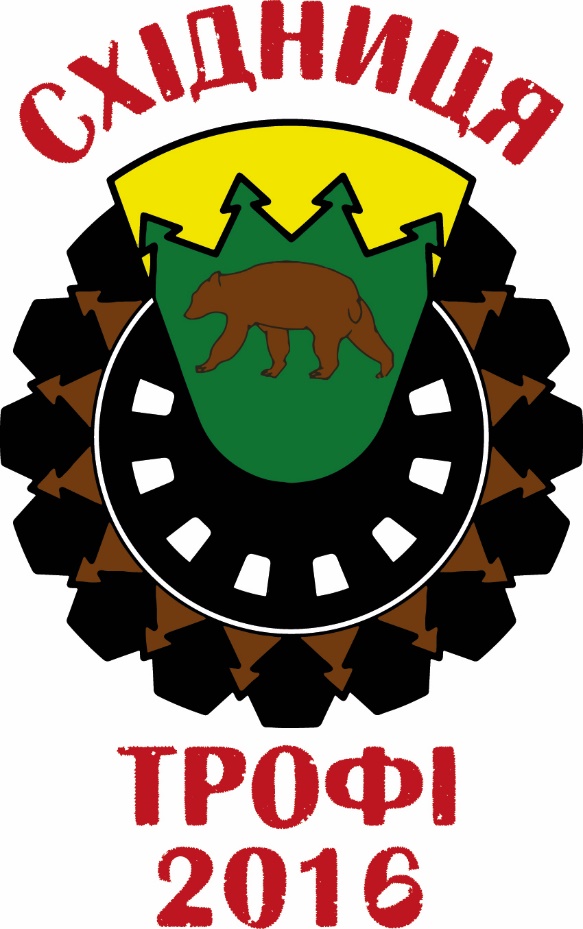 Львівська обл., смт. Східниця2018ЗМІСТПРОГРАМА ЗМАГАНЬРОЗДІЛ 1. ЗАГАЛЬНІ ПОЛОЖЕННЯ	41.1. Траса змагання, дистанція	41.2. Транспортні засоби	41.3. Заявка на участь	51.4. Бортові номера	6РОЗДІЛ 2. ЗАГАЛЬНІ ОБОВ’ЯЗКИ	62.1. Обов'язкові перевірки і контроль	62.2. Заходи безпеки	62.3. Рух по трасі	7РОЗДІЛ 3. ПРОВЕДЕННЯ ЗМАГАННЯ	73.1. Склад змагання	73.2. Порядок старту	73.3. Заліковий заїзд	8РОЗДІЛ 4. ЗАКЛЮЧНІ ПОЛОЖЕННЯ	84.1. Визначення результатів і залік	84.2. Зведена таблиця пеналізації	84.3. Реклама	94.4. Екологія	94.5. Зміни в регламенті	9Програма змагань*СВ – спец відрізок РОЗДІЛ 1. ЗАГАЛЬНІ ПОЛОЖЕННЯ1.1. Загальна інформація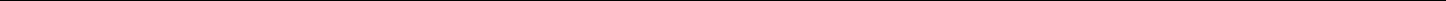 Назва: «Східниця TROPHY 2018».Дата: 28 червня-1 липня  2018 року.	Формат: Залікові спецвідрізки з елементами орієнтування, (СВ1/орієнтування по легенді, СВ2/GPS орієнтування, СВ3/Кар’єр).Місце: смт.Східниця, Львівська обл. Базовий табір: N49.13,6274 E23.22,6857Організатор: Олег Жук і компанія, «АМ клуб».Залікові групи: EXSTREME, HARD  , ATV-UTV, ТУРИЗМ.Вступний внесок з учасників:1200 грн — автомобіля чи UTV600 грн — квадроцикл900 грн – туризмОргкомітет.Керівник змагань: Олег Жук +38 (067) 966-36-68.Начальник дистанції: Ігор Жук +38 (097) 573-05-13.Технічний комісар: Володимир Ключковський +38 (067) 9106242Зв’язок на трасі: СВ 18 АМ.Проживання можливе у наметовому містечку (з власним наметом) і можливістю розміщення автомобіля. На території табору буде: дрова, вода, біотуалети.1.2. Транспортні засобиДо участі у змаганнях допускаються позашляхові автомобілі з колісною формулою 4х4 які пройшли технічну комісію, та квадроцикли і баггі в наступних залікових групах:Дозволяється застосування тільки пневматичних шин. Вимірювання коліс проводиться на всіх шинах (включаючи запасні, змінні та інші), використовуваних надалі на змаганнях. Зовнішній діаметр шини при вимірюванні не повинен перевищує дозволений розмір по прямій лінії, що проходить через центр шини і не є вертикальною відносно землі (при вимірюваннях не беруться до уваги природні проминання шини). У випадку якщо автомобіль має міст з боковими редукторами (портальний) до розміру колеса додається 51 мм / 2´´.На автомобілі повинні знаходитись справні буксирувальні провушин.Кожен автомобіль повинен мати бортовий номер встановленого взірця який закріплюється на весь час змагань. Бортовий номер видається учаснику організатором при реєстрації.Туризм	 починаючи з номера 101 по 199HARD	 починаючи з номера 201 по 299EXSTREME	 починаючи з номера 301 по 399ATV-UTV починаючи з 01 по 99Бортові номера учасникам в группі присвоюються шляхом жеребкування. Організатор надає кожному екіпажу панно з присвоєним номером змагань. Стартові Номери повинні закріплюватись в правому верхньому куті лобового скла (для ATV-UTV на передній частині т.з.), під час всієї тривалості змагань. Організатор може передбачити наявність стартових номерів, розташованих на бокових дверках транспортного засобу.Обов’язкове спорядження автомобіля. Спорядження відповідно до переліку буде перевірено на технічній комісії. За відсутності будь-якого елементу екіпаж не буде допущено до участі:Корозахисна стропаАптечкаВогнегасникЦифровий фотоапарат з кабелем для підключення до комп’ютера (на момент старту картка пам'яті фотоапарата повинна бути чиста), GPS (OziExplorer, Garmin).Обов’язкове спорядження ATV-UTV. Спорядження відповідно до переліку буде перевірено на технічній комісії. За відсутності будь-якого елементу екіпаж не буде допущено до участі:Корозахисна стропа,GPS (OziExplorer, Garmin).Якщо до участі у змаганні допущено менше 5 автомобілів у певній заліковій групі, змагання у цій групі вважається таким, що не відбулося.1.3.  Заявка на участьВсі члени екіпажа повинні бути не молодше за 16 років. Пілот (водій) повинен володіти посвідченням водія категорії «В».Будь-яка особа, що бажає взяти участь у змаганні повинна подати заявку на участь заповнену належним чином.Екіпаж категорії "EXSTREME", "HARD"  та «ATV-UTV» (тільки на UTV) складається з першого і другого водія (штурман).Поставивши свої підписи на офіційному бланку заяви, учасник, як і всі члени екіпажу, підкоряються тільки спортивній юрисдикції і положеннями даного Регламенту.Кожний водій та штурман підписом на бланку заявки на участь у змаганні підтверджує, що він відмовляється від вимог компенсації збитку, що виник в наслідок пошкоджень і нещасних випадків, що сталися під час та у зв'язку з заходом по відношенню до Організатора, органів влади і тих осіб які представляють в розпорядження дороги і територію для проведення змагання.Кожен член екіпажу визнає, що він бере участь у змаганні під свою відповідальність і у будь-який момент може відмовитися від подальшої участі в ньому.Бортові номераОрганізатор надає на кожний автомобіль панно з присвоєним шляхом жеребкування номером.Панно з присвоєним номером повинні бути до початку передстартового контролю надійно закріплені на автомобілях.Якщо під час залікового заїзду виявиться, що:номер відсутній, учасник підлягає дискваліфікації.РОЗДІЛ 2. ЗАГАЛЬНІ ОБОВ’ЯЗКИ2.1.  Обов'язкові перевірки і контрольТехнічна перевірка: Автомобіль не допускається до участі у змаганні, якщо він не відповідає вимогам Регламенту. Не допускається участь у змаганні водіїв, які під час залікових заїздів не застосовують захисні шоломи.Водії у стані алкогольного чи наркотичного сп’яніння, до участі у змаганні не допускаються.Офіційні особи, які проводять технічну перевірку мають право вимагати перевірки відповідності автомобіля у будь-який час під час змагання.Будь-які автомобілі, які після технічної перевірки було розібрано або модифіковано таким чином, що це може вплинути на безпеку або на відповідність автомобіля, або який потрапив у аварію з тяжкими наслідками, повинен бути представлений на повторну перевірку.Директор змагання за поданням Технічних Комісарів може запропонувати перевести автомобіль, що перевіряється, до іншої групи, якщо виявиться його невідповідність групі, вказаній у заявці.2.2.  Заходи безпекиДля автомобілів усіх класів обовязкова наявність ручних вогнегасників.Рекомендоване застосування щонайменше трьохточкових ременів безпеки під час проходження дистанції.Обов’язкове використання шоломів під час проходження СВ, крім категорії «ТУРИЗМ»Всі предмети що знаходяться в автомобілі повинні бути надійно закріплені від вільного переміщення.Учасники зобов’язані працювати з сталевим тросом лебідки тільки в шкіряних рукавицях.Заборонено торкатися сталевого тросу лебідки під навантаженням.Заборонено перетинати сталевий трос лебідки під навантаженням.Заборонено використовувати лебідку зі сталевим тросом без правильно встановленого гасителя тросу.Категорично заборонено переїжджати залізничні колії у не встановлених для цього місцях, а також порушувати інші правила дорожнього руху.2.3.  Рух по трасіВ класах EXSTREME, HARD  , при проходженні СВ, екіпаж автомобіля повинен складатися з І пілота та ІІ пілота (штурмана).Дозволяється наявність декількох автомобілів на трасі змагань під час залікового заїзду, в залежності від СВ.Фініш–ходом. Суворо забороняється зупинка в зоні між фінішною лінією та знаком STOP. Зупинка на лінії знаку STOP обов'язкова, за порушення цієї вимоги: пеналізація — 60 сек.Хронометраж здійснюється за допомогою механічного чи електронного хронометру. Хронометраж здійснюється з точністю до 1 секунди.У випадку винекнення на СВ непередбачуваних організаторами перешкод (не санкціонований виїзд будь яких транспортних засобів, вихід свійських тварин, повалене дерево і т. п.), при наданні відео або фото фіксації, учасник має право на перезалік.РОЗДІЛ 3. ПРОВЕДЕННЯ ЗМАГАННЯ3.1.  Склад змаганняЗмагання складається з:залікових заїздів.3.2.  Порядок стартуПорядок загального старту по бортовому номеру. Порядок старту на СВ по факту.У випадку запізнення на загальний старт водій стартує останнім.3.3.  Залікові заїздиСтарт – індивідуальний, з місця, з працюючим двигуном та за сигналом стартера.Водії, яким не вдалося стартувати протягом 20 секунд після сигналу старту,  пропускають на старт наступного учасника (за наявності такого) і беруть повторний старт після нього.На трасі змагань під час залікового заїзду може знаходитись від одного до необмеженої кількості  транспортних засобів, в залежності від СВ.При фальстарті накладається пенализація – 15 сек.За кожну збиту вішку, чи розрив стрічки огородження екіпаж отримує пеналізацію - 15сек.Якщо автомобіль не може залишити зону перешкоди протягом часу вказаного в регламенті СВ він знімається з залікового заїзду.Залікові заїзди хронометруються. Результати залікових заїздів є офіційними і визначають кваліфікацію на змаганні по кращому результату на кожному СВ, для кожної залікової групи.Автомобіль що залишив межі траси, без дозволу суддів, та не повернувся на трасу в місці виїзду з неї — дискваліфікується зі змагання.РОЗДІЛ 4. ЗАКЛЮЧНІ ПОЛОЖЕННЯ4.1.  Визначення результатів і залікКожен водій вважається таким що взяв участь в змаганні, якщо він стартував (розпочав змагальну частину).За підсумками кожного залікового заїзду(СВ1/орієнтування по легенді, СВ2/GPS-орієнтування, СВ3/Кар’єр), учасникам нараховуються бали, згідно «Таблиці балів».Таблиця балівПри рівності очок у підсумковому протоколі змагань, у двох і більше учасників, порівнюються кращі результати по 1 місцях (по 2, 3 і т. д.)4.2.  Зведена таблиця пеналізації4.3.  РекламаНа автомобілях Учасників під час проведення заходу повинна бути присутня обов’язкова реклама, якщо вона запропонована Організатором.Організатор резервує собі безкоштовно на кожному транспортному засобі по 0,6 – 1,0 кв. м. на капоті, бокових поверхнях і дверях автомобіля. Ці площі повинні бути повністю вільні для розміщення обов’язкової реклами і стартових номерів. Площа що залишається вільною після розміщення реклами Організаторів може бути використана Учасником для розміщення іншої реклами.4.4. ЕкологіяЗастосування корозахисної стропи обов'язкове! Крім того, корозахисна стропа не може бути зафіксована на «удавку» або перекручена при фіксуванні на дереві. Не допускається фіксація коро захисної стропи на дереві на висоті більше 30 см від поверхні землі. Якщо лебедування за живе дерево здійснюється без корозахисної стропи, екіпаж пеналізується шляхом анулювання проходження (взяття) ним СВ.Заборонений злив на землю чи в воду технологічних рідин (масла, пального тощо), викидання, спалювання і/чи закопування будь-якого сміття.4.5. Зміни в регламентіОрганізатор залишає за собою право вносити зміни в Регламент змагань.28 червня 2018. День 1. Четвер28 червня 2018. День 1. Четвер16:00 - 24:00Реєстрація, технічна комісія – СхідницяБазовий табір: N49.13,6274; E23.22,6857;                          29 червня 2018. День 2. П’ятниця29 червня 2018. День 2. П’ятниця09:00 - 12:00   Реєстрація, технічна комісія  Базовий табір: N49.13,6274; E23.22,6857;12:00 - 12:30Брифінг для учасників EXSTREME, HARD, ATV-UTV, ТУРИЗМ;13:00Урочисте відкриття «Східниця Трофі 2018», Східниця, амфітеатр;14:00Старт EXSTREME,HARD, ATV-UTV, Східниця, амфітеатр (СВ1/орієнтування по легенді);19:00Фініш останнього учасника, EXSTREME, HARD, ATV-UTV,ТУРИЗМ; Базовий табір: N49.13,6274; E23.22,6857;19:00 – 00:00  Відпочинок з музикою, Базовий табір: N49.13,6274; E23.22,685730 черня 2018. День 3. Субота30 черня 2018. День 3. Субота07:00              Старт EXTREME , HARD,  ATV-UTV, ТУРИЗМ.  (СВ2/GPS орієнтування)19:00              Фініш останнього учасника ,EXSTREME, HARD, ATV-UTV,ТУРИЗМ; Базовий табір: N49.13,6274; E23.22,6857;                                          ВІД ОРГАНІЗАТОРІВ ТРАДИЦІІЙНА ЮШКА ТА СМАЖЕНИЙ КАБАНЧИК.22:00-00:30              Ватра, танці1 липня 2018. День 4. НЕДІЛЯ1 липня 2018. День 4. НЕДІЛЯ09:00Старт EXTREME , HARD,  ATV-UTV(СВ3/Кар’єр)13:00              Фініш останнього учасника                        14:00Оголошення попередніх результатів змагань та прийом протестів15:00              Нагородження переможців цінними призами; Базовий табір:N49.13,6274; E23.22,6857; Офіційне закриття «Східниця Трофі 2018»,ГрупаОписДіаметр колесаШирина колесаК-ть лебідокHARDПідготовлені позашляхові автомобілідо 889 мм/35´´до 368 мм/14,5´´до 2EXTREMEПідготовлені         позашляхові автомобілідо 1016 мм/40´´до 470 мм/18,5´´не менше 1ATV-UTVМотовсюдиходи, баггіне обмеженоне обмеженодо 2ТуризмСерійні позашляхові автомобіліне обмеженоне обмеженоне обмеженоМісцеБали11263104135156-∞+1 до попередньогоСхід з СВОстанній +10Відмова заїзду на СВОстанній+40Недільний СВ «Кар’єр»Участь мінус 50 до результату ПорушенняПеналізаціяПеналізаціяПроїзд лінії знаку STOPштраф 60 сек.штраф 60 сек.Відсутність переднього  стартовогоНомеранедопущення до змаганьвиключення із змаганнянедопущення до змаганьвиключення із змаганняНевідповідність автомобіля вимогам Регламентунедопущення до змаганьнедопущення до змаганьНезаповнені або неналежним чином заповненіобов’язкові документи, документи водія, виявленнянетверезого стану водіянедопущення до змаганьнедопущення до змаганьЗапізнення на загальний старт старт останнімстарт останнімФальстартштраф15 сек.штраф15 сек.Збиття вішки чи розрив стрічкиштраф15 сек.Самовільне залишення меж трасивиключення зі змаганнявиключення зі змаганняВідсутність шоломів (крім групи «ТУРИЗМ»)недопущення до змаганьнедопущення до змаганьСамовільний виїзд на СВвиключення зі змаганнявиключення зі змаганняНевзяття точкиштраф 15 хв.штраф 15 хв.